V CONVOCATORIA DEPORTE SOLIDARIO E INCLUSIVO 2018Axudas para favorecer o uso do deporte como instrumento de inclusión e intervención socialFormulario de presentación do proxecto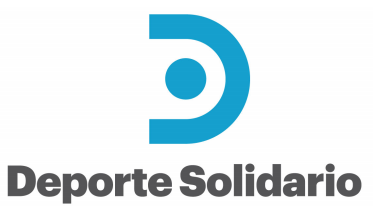 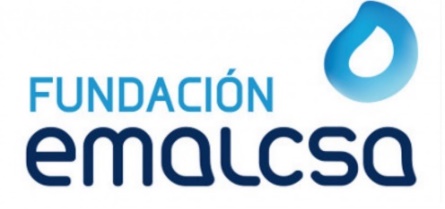 O formulario incorpora unha breve aclaración de cada apartado, co único fin de servir de guía para o rexistro da información; con todo, é de suma importancia que o documento que se entregue á Fundación  Emalcsa, non inclúa ditas aclaracións.Os diferentes apartados do presente formulario, son parte necesaria para a valoración dos proxectos, polo que é indispensable cubrir cada un dos mesmos, contestando de forma clara  y concreta la  lo que se solicita.ÍNDICE:Identificación da entidade solicitanteDimensión da entidade e da súa actividade deportivaProxecto social(Lugar, data e firma do representante legal da Entidade)Nome de la Entidade Nome de la Entidade [Escriba o nome completo da Entidade que presenta o proxecto (entre paréntesis indicar, en caso que proceda, as siglas polas que é coñecida)][Escriba o nome completo da Entidade que presenta o proxecto (entre paréntesis indicar, en caso que proceda, as siglas polas que é coñecida)]C.I.F [Escriba o Número de Identificación Fiscal da Entidade que presenta o proxecto]Sede SocialSede SocialSede SocialSede SocialDirección[Escriba o enderezo da Entidade][Escriba o enderezo da Entidade][Escriba o enderezo da Entidade]Localidade[Escriba a localidade e provincia na que se localiza a sede da Entidade]ProvinciaCódigo PostalTeléfono[Escriba o teléfono da Entidade]Correoelectrónico[Escriba a dirección de correo electrónico da Entidade. É obrigatorio presentar unha dirección de correo electrónico que estea operativa dado que por este medio se realizarán todas as comunicacións][Escriba a dirección de correo electrónico da Entidade. É obrigatorio presentar unha dirección de correo electrónico que estea operativa dado que por este medio se realizarán todas as comunicacións][Escriba a dirección de correo electrónico da Entidade. É obrigatorio presentar unha dirección de correo electrónico que estea operativa dado que por este medio se realizarán todas as comunicacións]Web[Escriba a Páxina Web da Entidade e o identificativo nas redes sociais das que dispón ][Escriba a Páxina Web da Entidade e o identificativo nas redes sociais das que dispón ][Escriba a Páxina Web da Entidade e o identificativo nas redes sociais das que dispón ]Natureza Xurídica da entidadeNatureza Xurídica da entidadeTipoloxía[Escriba a natureza xurídica da Entidade solicitante (Asociación, Fundación, etc.)]Fins da Entidade segundo EstatutosFins da Entidade segundo Estatutos[Escriba o obxecto social da Entidade Solicitante (segundo consta nos séus estatutos)][Escriba o obxecto social da Entidade Solicitante (segundo consta nos séus estatutos)]Rexistro e data de inscrición[Indicar o código ou rexistro de entidades deportivas da Xunta de Galicia(Escriba a data). No caso de que se atope inscrita no REMAC, indicar código ou número de rexistro]. Dimensión organizativa Dimensión organizativa Dimensión organizativa Dimensión organizativa Dimensión organizativa Dimensión organizativa Dimensión organizativa Dimensión organizativa Xunta directivaXunta directiva[Escriba o Número de persoas que compoñen a xunta directiva][Escriba o Número de persoas que compoñen a xunta directiva][Escriba o Número de persoas que compoñen a xunta directiva][Escriba o Número de persoas que compoñen a xunta directiva][Escriba o Número de persoas que compoñen a xunta directiva][Escriba o Número de persoas que compoñen a xunta directiva]Persoal remunerado fixoPersoal remunerado fixo[Escriba o Número de persoal remunerado con contrato de duración indefinida][Escriba o Número de persoal remunerado con contrato de duración indefinida]Persoal remunerado temporalPersoal remunerado temporal[Escriba o Número de empregados temporais][Escriba o Número de empregados temporais]VoluntarioVoluntario[Escriba o Número de persoas voluntarias vinculadas á Entidade Solicitante de forma máis ou menos estable, e de acordo aos térmos recollidos na Lei 10/2011, de 28 de novembro, de acción voluntaria][Escriba o Número de persoas voluntarias vinculadas á Entidade Solicitante de forma máis ou menos estable, e de acordo aos térmos recollidos na Lei 10/2011, de 28 de novembro, de acción voluntaria][Escriba o Número de persoas voluntarias vinculadas á Entidade Solicitante de forma máis ou menos estable, e de acordo aos térmos recollidos na Lei 10/2011, de 28 de novembro, de acción voluntaria][Escriba o Número de persoas voluntarias vinculadas á Entidade Solicitante de forma máis ou menos estable, e de acordo aos térmos recollidos na Lei 10/2011, de 28 de novembro, de acción voluntaria][Escriba o Número de persoas voluntarias vinculadas á Entidade Solicitante de forma máis ou menos estable, e de acordo aos térmos recollidos na Lei 10/2011, de 28 de novembro, de acción voluntaria][Escriba o Número de persoas voluntarias vinculadas á Entidade Solicitante de forma máis ou menos estable, e de acordo aos térmos recollidos na Lei 10/2011, de 28 de novembro, de acción voluntaria]ColaboradoresColaboradores[Escriba o Número de persoas que colaboran coa Entidade Solicitante de forma máis ou menos estable][Escriba o Número de persoas que colaboran coa Entidade Solicitante de forma máis ou menos estable][Escriba o Número de persoas que colaboran coa Entidade Solicitante de forma máis ou menos estable][Escriba o Número de persoas que colaboran coa Entidade Solicitante de forma máis ou menos estable][Escriba o Número de persoas que colaboran coa Entidade Solicitante de forma máis ou menos estable][Escriba o Número de persoas que colaboran coa Entidade Solicitante de forma máis ou menos estable]Nº de sociosNº de socios[Escriba o Número de socios que pagan unha cuota periódica para contribuir ao sostemento da Entidad Solicitante e das súas actividades][Escriba o Número de socios que pagan unha cuota periódica para contribuir ao sostemento da Entidad Solicitante e das súas actividades][Escriba o Número de socios que pagan unha cuota periódica para contribuir ao sostemento da Entidad Solicitante e das súas actividades][Escriba o Número de socios que pagan unha cuota periódica para contribuir ao sostemento da Entidad Solicitante e das súas actividades][Escriba o Número de socios que pagan unha cuota periódica para contribuir ao sostemento da Entidad Solicitante e das súas actividades][Escriba o Número de socios que pagan unha cuota periódica para contribuir ao sostemento da Entidad Solicitante e das súas actividades]Medios económicos e infraestrutura a disposición da entidadeMedios económicos e infraestrutura a disposición da entidadeMedios económicos e infraestrutura a disposición da entidadeMedios económicos e infraestrutura a disposición da entidadeMedios económicos e infraestrutura a disposición da entidadeMedios económicos e infraestrutura a disposición da entidadeMedios económicos e infraestrutura a disposición da entidadeMedios económicos e infraestrutura a disposición da entidadeMedios económicos e infraestrutura a disposición da entidadeOrzamento 2019 da entidadeOrzamento 2019 da entidadeOrzamento 2019 da entidadeOrzamento 2019 da entidadeOrzamento 2019 da entidadeOrzamento 2019 da entidadeOrzamento 2019 da entidadeOrzamento 2019 da entidadeOrzamento 2019 da entidadeFinanciadorFinanciadorDestinoDestinoInstituciónInstituciónImporteImportePorcentaxe sobre o totalFinanciamento públicoFinanciamento público[Indique o proxecto ou acción á que vai destinado o financiamento][Indique o proxecto ou acción á que vai destinado o financiamento][Nome a institución ou ente do que procede o financiamento][Nome a institución ou ente do que procede o financiamento]Financiamento públicoFinanciamento públicoFinanciamento públicoFinanciamento públicoFinanciamento privadoFinanciamento privadoFinanciamento privadoFinanciamento privadoFinanciamento privadoFinanciamento privadoFondos propiosFondos propiosFondos propiosFondos propiosFondos propiosFondos propiosTotalTotalTotalTotalTotalTotalInfraestrutura a disposición da entidade solicitanteInfraestrutura a disposición da entidade solicitanteInfraestrutura a disposición da entidade solicitanteInfraestrutura a disposición da entidade solicitanteInfraestrutura a disposición da entidade solicitanteInfraestrutura a disposición da entidade solicitanteInfraestrutura a disposición da entidade solicitanteInfraestrutura a disposición da entidade solicitanteInfraestrutura a disposición da entidade solicitanteInfraestrutura a disposición da entidade solicitante[Hase de concretar os medios materiais (medios de transporte, material deportivo, etc.),  e a infraestrutura da que dispón a entidade de forma estable][Hase de concretar os medios materiais (medios de transporte, material deportivo, etc.),  e a infraestrutura da que dispón a entidade de forma estable][Hase de concretar os medios materiais (medios de transporte, material deportivo, etc.),  e a infraestrutura da que dispón a entidade de forma estable][Hase de concretar os medios materiais (medios de transporte, material deportivo, etc.),  e a infraestrutura da que dispón a entidade de forma estable][Hase de concretar os medios materiais (medios de transporte, material deportivo, etc.),  e a infraestrutura da que dispón a entidade de forma estable][Hase de concretar os medios materiais (medios de transporte, material deportivo, etc.),  e a infraestrutura da que dispón a entidade de forma estable][Hase de concretar os medios materiais (medios de transporte, material deportivo, etc.),  e a infraestrutura da que dispón a entidade de forma estable][Hase de concretar os medios materiais (medios de transporte, material deportivo, etc.),  e a infraestrutura da que dispón a entidade de forma estable][Hase de concretar os medios materiais (medios de transporte, material deportivo, etc.),  e a infraestrutura da que dispón a entidade de forma estable][Hase de concretar os medios materiais (medios de transporte, material deportivo, etc.),  e a infraestrutura da que dispón a entidade de forma estable]Información sobre o representante legal da entidadeInformación sobre o representante legal da entidadeInformación sobre o representante legal da entidadeInformación sobre o representante legal da entidadeNome e apelidos[Escriba nome e apelidos completos e o cargo na organización do representante legal da entidade][Escriba nome e apelidos completos e o cargo na organización do representante legal da entidade][Escriba nome e apelidos completos e o cargo na organización do representante legal da entidade]Cargo na organizaciónTeléfono de contacto:N.I.FCorreo electrónicoResponsable do proxectoResponsable do proxectoNome e apelidos[Escriba nome e apelidos completos e o cargo na organización da persoa responsable do proxecto coa que habería que contactar para calquera asunto relacionado co mesmo]Cargo na organizaciónTeléfono de contacto:Teléfono de contacto directo con el responsable del proxecto (distinto del teléfono de la entidade)Correo electrónico[Enderezo de contacto directo co responsable do proxecto (distinto do xenérico da entidade)]Pertence a algunha federación ou confederación de entidades deportivasPertence a algunha federación ou confederación de entidades deportivasPertence a algunha federación ou confederación de entidades deportivasPertence a algunha federación ou confederación de entidades deportivasPertence a algunha federación ou confederación de entidades deportivasSiNonEn caso afirmativo indicar o nome[Escriba o Nome)[Escriba o Nome)[Escriba o Nome)[Escriba o Nome)[Escriba o Nome)Número de conta.[Identifique o número de conta, do que a entidade solicitante é titular, para a realización do ingreso correspondente, en caso de obter a colaboración por parte da Fundación Emalcsa]1.a. Iniciativas promovidas pola  entidade para o fomento do deporte base durante a última tempada/exercicio.1.a. Iniciativas promovidas pola  entidade para o fomento do deporte base durante a última tempada/exercicio.1.a. Iniciativas promovidas pola  entidade para o fomento do deporte base durante a última tempada/exercicio.1.a. Iniciativas promovidas pola  entidade para o fomento do deporte base durante a última tempada/exercicio.Describa as iniciativas organizadas pola súa entidade para o fomento do deporte basee (xornadas de portas abertas, exhibicións, captación, etc.) durante a tempada 2018-2019. Teña en conta que só se valorarán aquelas actividades debidamente documentadas na Memoria deportiva.Describa as iniciativas organizadas pola súa entidade para o fomento do deporte basee (xornadas de portas abertas, exhibicións, captación, etc.) durante a tempada 2018-2019. Teña en conta que só se valorarán aquelas actividades debidamente documentadas na Memoria deportiva.Describa as iniciativas organizadas pola súa entidade para o fomento do deporte basee (xornadas de portas abertas, exhibicións, captación, etc.) durante a tempada 2018-2019. Teña en conta que só se valorarán aquelas actividades debidamente documentadas na Memoria deportiva.Describa as iniciativas organizadas pola súa entidade para o fomento do deporte basee (xornadas de portas abertas, exhibicións, captación, etc.) durante a tempada 2018-2019. Teña en conta que só se valorarán aquelas actividades debidamente documentadas na Memoria deportiva.Actividade/eventoDescriciónDataNº de participantes1.b. y 1.c.Número de licenzas (ata categoría xuvenil/júnior, inclusive)1.b. y 1.c.Número de licenzas (ata categoría xuvenil/júnior, inclusive)Nº total de licenzas deportivas ata categoría xuvenil/ júnior durante a última tempada/exercicio finalizado. Debe desagregarse o número de licenzas federativas por disciplina deportiva, nos casos que corresponda.1.d. Licenzas femininas (ata categoría xuvenil/júnior, inclusive)1.d. Licenzas femininas (ata categoría xuvenil/júnior, inclusive)Nº de licenzas deportivas femininas ata categoría xuvenil/júnior, durante a última tempada/exercicio finalizado. Debe desagregarse o número de licenzas federativas por disciplina deportiva, nos casos que corresponda.1.e. Número de equipos (ata categoría xuvenil/júnior, inclusive)1.e. Número de equipos (ata categoría xuvenil/júnior, inclusive)Nº total de equipos ata categoría xuvenil/júnior 1f. Persoal vinculado con accións de fomento do deporte base1f. Persoal vinculado con accións de fomento do deporte base1f. Persoal vinculado con accións de fomento do deporte base1f. Persoal vinculado con accións de fomento do deporte basePerfilPerfilVinculación coa entidadeResponsabilidades/funcións[Escriba o perfil da persoa adscrita. Exemplo: Técnico/a deportivo/a, monitor/a][Escriba o perfil da persoa adscrita. Exemplo: Técnico/a deportivo/a, monitor/a][Escriba o tipo de vinculación que ten a persoa coa entidade (empregado/a, voluntario/a, colaborador/a)][Escriba las responsabilidades/ funciones asignadas a cada persoa]Total[Escriba el Nº total de persoas vinculadas co fomento do deporte base][Escriba el Nº total de persoas vinculadas co fomento do deporte base][Escriba el Nº total de persoas vinculadas co fomento do deporte base]Título e breve resumo do proxecto para o que se solicita a axudaTítulo e breve resumo do proxecto para o que se solicita a axudaTítulo e breve resumo do proxecto para o que se solicita a axudaTítulo [Escriba o nome ou título do proxecto de modo que permita identificalo claramentel]Título [Escriba o nome ou título do proxecto de modo que permita identificalo claramentel]Título [Escriba o nome ou título do proxecto de modo que permita identificalo claramentel]Descrición Descrición Descrición [Escriba nun espazo máximo de 15 liñas, unha breve descrición das actividades a realizar no marco do proxecto e dos resultados que se conseguirán unha vez finalizado o mesmo][Escriba nun espazo máximo de 15 liñas, unha breve descrición das actividades a realizar no marco do proxecto e dos resultados que se conseguirán unha vez finalizado o mesmo][Escriba nun espazo máximo de 15 liñas, unha breve descrición das actividades a realizar no marco do proxecto e dos resultados que se conseguirán unha vez finalizado o mesmo]Colectivo destinatario Colectivo destinatario Colectivo destinatario Identifique o colectivo/ los colectivos destinatario/s da convocatoria ao que vai dirixido o proxecto socialIdentifique o colectivo/ los colectivos destinatario/s da convocatoria ao que vai dirixido o proxecto socialIdentifique o colectivo/ los colectivos destinatario/s da convocatoria ao que vai dirixido o proxecto socialNº de beneficiarios directos do proxecto social[Escriba a cuantificación numérica das persoas que serán beneficiarias directas do proxecto social (suma das prazas/ participantes esperados para cada actividade)][Escriba a cuantificación numérica das persoas que serán beneficiarias directas do proxecto social (suma das prazas/ participantes esperados para cada actividade)]Duración del proxecto socialDuración del proxecto socialDuración del proxecto socialData de inicio do PROXECTO SOCIALData de inicio do PROXECTO SOCIAL(dd/mm/aa) [Escriba a data de inicio do proxecto]Data de finalización do PROXECTO SOCIALData de finalización do PROXECTO SOCIAL(dd/mm/aa) ): [Escriba a data na que se estima a finalización do proxecto]Total meses duración do PROXECTO SOCIALTotal meses duración do PROXECTO SOCIAL2.a. Xustificación, utilidade social e oportunidade do proxecto para o ámbito municipal do Concello de A Coruña.Describir a utilidade social, pertinencia e necesidades do colectivo ao que vai dirixido o proxecto, e a forma en que se pretende responder a estas co proxecto proposto. É necesario delimitar e describir claramente a finalidade do proxecto e os medios, colaboracións e instrumentos que se empregarán para lograr os obxectivos2.b. Fomento da participación feminina en disciplinas deportivas nas que as mulleres están subrepresentadas.Describir de que forma ou con que accións se integra no proxecto social o fomento da participación feminina en deportes nos que as mulleres están subrepresentadas.2.c. Obxectivos do proxecto socialObxectivo XeralObxectivo último e principal ao que o proxecto pretende contribuír a longo prazo. Ten a condición de non ser alcanzable pola mera execución do proxecto.Obxectivos Específicos[Efecto que o proxecto pretende conseguir nun prazo de tempo razoable. Debe contribuír ao logro do Obxectivo Xeral.O O.E es é o fin perseguido, a razón de ser do proxecto, xurdida a raíz da observación dunhas necesidades non cubertas e habitualmente adoita ser único.O O.E se presentará da forma máis tanxible e concreta posible]Resultados Esperados [Escriba os Resultados Esperados][Os Resultados Esperados son aqueles que se pretende conseguir co proxecto unha vez se realicen as actividades programadas. O logro dos resultados permitirá alcanzar o Obxectivo Específico. Os Resultados Esperados poden ser varios e alcanzalos depende, fundamentalmente, do bo desenvolvemento do proxecto. Na medida do posible deberán identificarse resultados esperados de forma numérica.]2.d. 2.e. 2.f. Actividades previstas2.d. 2.e. 2.f. Actividades previstas2.d. 2.e. 2.f. Actividades previstas2.d. 2.e. 2.f. Actividades previstasDescrición das actividades a desenvolver para lograr os obxectivos expostos. IMPORTANTE: De forma complementaria, debe aportarse un calendario/cronograma que inclúa as fases do proxecto e actividades aquí descritas, detallando a súa duración e disposición cronolóxica.Descrición das actividades a desenvolver para lograr os obxectivos expostos. IMPORTANTE: De forma complementaria, debe aportarse un calendario/cronograma que inclúa as fases do proxecto e actividades aquí descritas, detallando a súa duración e disposición cronolóxica.Descrición das actividades a desenvolver para lograr os obxectivos expostos. IMPORTANTE: De forma complementaria, debe aportarse un calendario/cronograma que inclúa as fases do proxecto e actividades aquí descritas, detallando a súa duración e disposición cronolóxica.Descrición das actividades a desenvolver para lograr os obxectivos expostos. IMPORTANTE: De forma complementaria, debe aportarse un calendario/cronograma que inclúa as fases do proxecto e actividades aquí descritas, detallando a súa duración e disposición cronolóxica.ActividadeColectivo destinatarioPrazas Duración/continuidade[Cada un dos Resultados Esperados corresponde á realización de actividades. Escriba en diferentes liñas cada unha das actividades do resultado escrito no cuadro anterior][Indique a que colectivo/s irá dirixida cada actividade][Número de prazas que se propoñen para cada actividade][Duración/continuidade prevista para cada actividade]2.g. Persoal adscrito ao proxecto social2.g. Persoal adscrito ao proxecto social2.g. Persoal adscrito ao proxecto social2.g. Persoal adscrito ao proxecto social2.g. Persoal adscrito ao proxecto socialPerfilNºVinculación coa entidadeDedicación horas/semanaResponsabilidades/funcións[Escriba o perfil da persoa adscrita. Exemplo: Técnico/a deportivo/a, monitor/a][Escriba o Nº][Escriba o tipo de vinculación que ten a persoa coa entidade deportiva (empregado/a, voluntario/a, colaborador/a][Escriba o Nº de horas][Escriba as responsabilidades/ funcións asignadas a cada persoa, no marco do proyecto social]Total[Escriba o Nº total de persoas asignadas ao proxecto social][Escriba o Nº total de persoas asignadas ao proxecto social][Escriba o Nº total de persoas asignadas ao proxecto social][Escriba o Nº total de persoas asignadas ao proxecto social]2.h. Contratación de persoas con diversidade funcional ou que pertenzan a un colectivo en risco de exclusión, para a realización de traballos remunerados, relacionados co proxecto presentado.[Indicar, no seu caso, o número de persoas (dos colectivos mencionados) que serán contratadas para realizar traballos remunerados no marco do proxecto. Especificar a dedicación estimada e as tarefas para desenvolver.]2.1. 2.J. Financiamento do proxecto2.1. 2.J. Financiamento do proxecto2.1. 2.J. Financiamento do proxecto2.1. 2.J. Financiamento do proxecto2.1. 2.J. Financiamento do proxecto2.1. 2.J. Financiamento do proxectoImporte solicitado á FUNDACIÓN EMALCSA[Escriba o importe en euros (máximo 20.000€ y mínimo 3.000€)[Escriba o importe en euros (máximo 20.000€ y mínimo 3.000€)[Escriba o importe en euros (máximo 20.000€ y mínimo 3.000€)[Escriba o importe en euros (máximo 20.000€ y mínimo 3.000€)[Escriba o importe en euros (máximo 20.000€ y mínimo 3.000€)Financiamento propio (Aportación económica da Entidade Solicitante)[Importe en euros][Importe en euros][Importe en euros][Importe en euros][Importe en euros]Outras axudas solicitadas para os proxectos presentadosOutras axudas solicitadas para os proxectos presentadosOutras axudas solicitadas para os proxectos presentadosOutras axudas solicitadas para os proxectos presentadosOutras axudas solicitadas para os proxectos presentadosOutras axudas solicitadas para os proxectos presentadosIdentificar se se conta con outra financiación pública ou privada para o desenvolvemento dos proxectos, ademais do importe solicitado á Fundación EmalcsaIdentificar se se conta con outra financiación pública ou privada para o desenvolvemento dos proxectos, ademais do importe solicitado á Fundación EmalcsaIdentificar se se conta con outra financiación pública ou privada para o desenvolvemento dos proxectos, ademais do importe solicitado á Fundación EmalcsaIdentificar se se conta con outra financiación pública ou privada para o desenvolvemento dos proxectos, ademais do importe solicitado á Fundación EmalcsaIdentificar se se conta con outra financiación pública ou privada para o desenvolvemento dos proxectos, ademais do importe solicitado á Fundación EmalcsaIdentificar se se conta con outra financiación pública ou privada para o desenvolvemento dos proxectos, ademais do importe solicitado á Fundación EmalcsaConvocatoriaConvocatoriaDestinoData de solicitudeData de concesiónImporte solicitado[Escriba o nome da organización e a denominación da convocatoria de axudas][Escriba o nome da organización e a denominación da convocatoria de axudas][Indicar a actividade ou proxecto (proxecto deportivo, proxecto social) á que vai destinada a axuda][Escriba a data na que se solicita a axuda][Escriba a data na que se comunica a concesión da axuda, se procede][Importe en euros]2.k. Desglose orzamentaria da axuda solicitada 2.k. Desglose orzamentaria da axuda solicitada 2.k. Desglose orzamentaria da axuda solicitada 2.k. Desglose orzamentaria da axuda solicitada Descrición detallada da distribución do gasto da axuda solicitada á Fundación Emalcsa.  Descrición detallada da distribución do gasto da axuda solicitada á Fundación Emalcsa.  Descrición detallada da distribución do gasto da axuda solicitada á Fundación Emalcsa.  Descrición detallada da distribución do gasto da axuda solicitada á Fundación Emalcsa.  Desglose axuda Deporte BaseDesglose axuda Deporte BaseDesglose axuda Deporte BaseDesglose axuda Deporte BaseDestino da axuda solicitada para o fomento do deporte de base (25 % do total solicitado)Destino da axuda solicitada para o fomento do deporte de base (25 % do total solicitado)ConceptoImporteDeporte BasePersoalEJ: Técnico/a deportivo/a[Importe en euros]Deporte BaseEquipamentoEJ: Camisetas deportivas[Importe en euros]Deporte BaseDesprazamentos[Importe en euros]Deporte BaseGasto da actividade federativa[Importe en euros]Deporte BaseMarketing e comunicacións[Importe en euros]Deporte BaseGastos xerais (Identificar- máx. 10 %)[Importe en euros]Deporte BaseOutros (identificar)[Importe en euros]TOTALTOTALTOTALDesglose axuda Proxecto SocialDesglose axuda Proxecto SocialDesglose axuda Proxecto SocialDesglose axuda Proxecto SocialDestino da axuda solicitada para o proxecto social. 75 % do total solicitadoDestino da axuda solicitada para o proxecto social. 75 % do total solicitadoConceptoImporteProxecto SocialPersoal[Importe en euros]Proxecto SocialEquipamento[Importe en euros]Proxecto SocialDesprazamentos[Importe en euros]Proxecto SocialGasto de actividade federativa[Importe en euros]Proxecto SocialMarketing e comunicacións[Importe en euros]Proxecto SocialGastos xerais (Identificar- máx. 10 %)[Importe en euros]Proxecto SocialOutros (identificar)[Importe en euros]TOTALTOTALTOTAL2.l. Plan de publicidade e difusión do proxecto[Accións previstas para a difusión do proxecto]Hase de explicar brevemente e detallar todas as accións de difusión previstas (folletos, notas de prensa, comunicación en web, etc.) para dar publicidade e difundir as actividades do proxecto, e para dar visibilidade á colaboración da Fundación Emalcsa e patrocinadores da convocatoria.2.m. Participación de organizacións sociais2.m. Participación de organizacións sociaisEntidadeEntidadeIdentifique se realizará o proxecto en colaboración con algunha/as entidade/s especializada/s na intervención con colectivos destinatarios das diferentes modalidades da presente convocatoria.Identifique se realizará o proxecto en colaboración con algunha/as entidade/s especializada/s na intervención con colectivos destinatarios das diferentes modalidades da presente convocatoria.Fins institucionaisFins institucionais[Identifique os fins institucionais da entidade colaboradora][Identifique os fins institucionais da entidade colaboradora]Detalle da intervención no proxecto socialDetalle da intervención no proxecto social[Describa o papel que desempeñará a entidade colaboradora no marco do proxecto social][Describa o papel que desempeñará a entidade colaboradora no marco do proxecto social]Data de firma do acordo de colaboración[Indique a data na que se asinou o convenio de colaboración con cada entidade, establecido para o desenvolvemento do proxecto social presentado]